Supplementary AppendixSupplementary Table 1: Data extraction fieldsSupplementary Table 2: Study characteristicsSupplementary Table 3: Listing of all treatments givenSupplementary Figure 1: Kaplan-Meier for Lopinavir/ritonavir and Interferon-α/β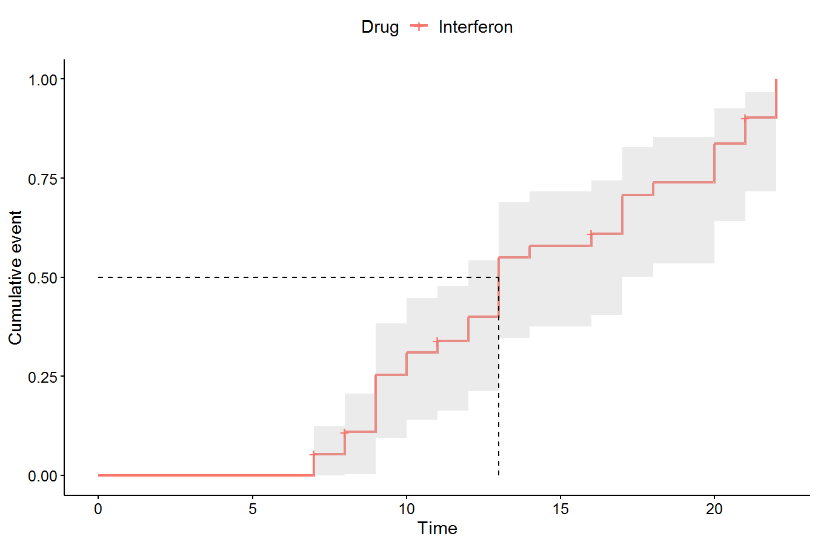 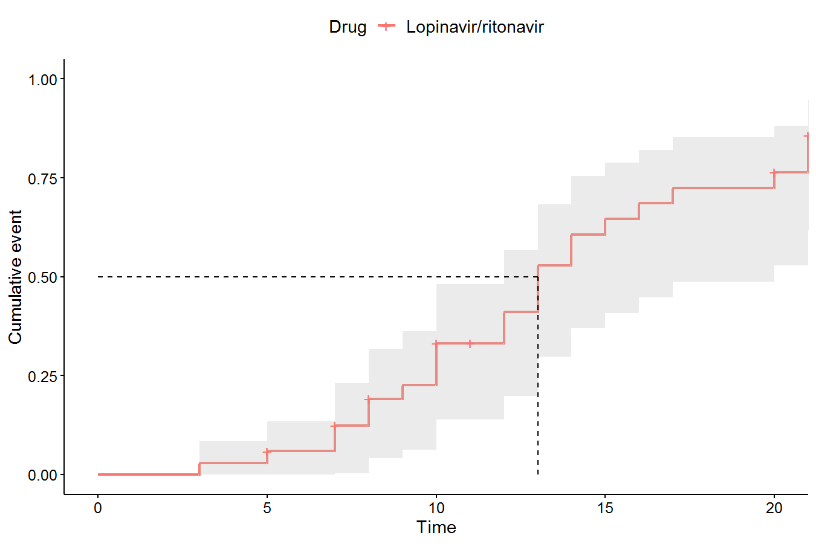 Kaplan-Meier curves plotting time to clinically meaningful response for interferon-α/β (A) and lopinavir/ritonavir (B). Data available from case studies and case series were analysed. Time to event is time to clinically meaningful response. Patients were censored at time to improvement. Data fieldPMID/DOIAuthorTitleNumber of patients in studyNationality of patients according to author Country of first author institutionAgeSexComorbiditiesCOVID19 confirmation method Hospitalized for COVID19Required ventilationRequired intensive care unit stayAuthor-described severeDescribed as severe by authorPeak CRP (mg/L)Treatment NameDay in disease course treatment was startedNumber of Patients on treatment in this paperAuthor-indicated responseDay in disease course that symptoms were noted to begin improvingDay in disease course that full resolution of symptoms was notedDay in disease course that COVID19 testing was negativeDay in disease course that patient was discharged if admittedNumber of patients lost to follow-upNumber of patients remaining in the hospital at study endNumber of patients survived at study endCitationStudy TypeCountry of authorNTreatments reported in study Holshue et al (2020)Case ReportUSA1Vancomycin
Cefepime
RemdesivirZhang et al (2020)Case ReportChina2Methylprednisolone 
Moxifloxacin 
Oseltamivir 
Abidol hydrochlorid 
Tanreqing 
Human gamma globulin 
Anti-infective therapyWang et al (2020)Case SeriesChina138Oseltamivir
Moxifloxacin
Ceftriaxone
Azithromycin
Glucocorticoid therapyChan et al (2020)Case ReportChina1Cefaclor
CefazolinLim et al (2020)Case ReportKorea1Lopinavir
Peramivir
Cetriaxone
Azithromycin
Tazobactram
LevofloxacinNi et al (2020)Case ReportChina1Shuanghuanglian oral liquid
Moxifloxacin
ArbidolHuang et al (2020)Case ReportTaiwan2Levofloxacin
Cefepime
Clarithromycin
MoxifloxacinWenzheng et al (2020)Case ReportChina1Interferon-Alpha
Methylprednisolone
Lopinavir
Ritonavir
Ambroxol hydrochloride
Moxifloxacin hydrochlorideChen et al (2020)Case SeriesChina99Oseltamivir
Ganciclovir lopinavir
Ritonavir
Antibiotics (cephalosporins, quinolones, carbapenems, tigecycline, linezolid)
Antifungals
Glucocorticoids (methylprednisolone sodium succinate, methylprednisolone, dexamethasone) Kim et al (2020)Case ReportKorea1Lopinavir
Ritonavir
OseltamivirLiu et al (2020)Case ReportTaiwan2Oseltamivir
LevofloxacinZhou et al (2020)Case SeriesChina15Methylprednisolone
Non-invasive oxygen therapy
Antivirals and/or antibacterials
Corticosteroids therapyFang et al (2020)Case ReportChina1Veletonavir
Methylprednisolone
Piperacillin
TazobactamXu et al (2020)Case ReportChina1Moxifloxacin
Methylprednisolone
Interferon alfa-2b
Lopinavir
Ritonavir
MeropenemRen et al (2020)Case ReportChina1Oseltamivir phosphate
Ganciclovir
Recombinant human interferon a1b
Qingfei paidu decoctionChen et al (2020)Case ReportChina9Interferon alfa-2b
Lopinavir
Ritonavir
Methylprednisolone
Moxifloxacin hydrochloride
IVIG
Qingfei paidu decoction
Montmorillonite powder
Trigeminy viable organism powderShi et al (2020)Case ReportChina1Ganciclovir
Oseltamivir
Meropenem
LinezolidLiu et al (2020)Case SeriesChina137Human gamma-immunoglobulin
Methylprednisone 
Antivirals
Antibiotics Wang et al (2020)Case ReportChina4Lopinavir/ritonavir
Arbidol
Shufeng Jiedu Capsule
Supplemental oxygen
Antibiotics
Human SeroalbuminYu et al (2020)Case ReportChina7Moxifloxacin
Ganciclovir
Interferon
Lianhuaqingwen
Glucorticoid
Azithromycin
Oseltamivir
Umifenovir
Jinyebaidu granules
Cephalosporin
Interferon
OrnidazoleLou et al (2020)Case ReportChina2Aerosolized interferon (IFN) α2β
Lopinavir
Ritonavir
Ribavirin
GlycyrrhizinateWei et al (2020)Case ReportChina1LopinavirCheng Et al (2020)Case ReportTaiwan1Ceftriaxone
Amoxicilin/ClavulanateLan et al (2020)Case SeriesChina4OseltamivirChanf et al (2020)Case ReportChina1Moxifloxacin
Ribavarin
Methylprednisolone
Supplemental oxygen
Theophylline
Ambroxol
Cefoperazone-Tazobactam
Interferon alfa-1bZhu et al (2020)Case ReportChina1Lopinavir
Ritonavir
Moxifloxacin
IVIG
MethylprednisoneLu et al (2020)Case ReportChina2Ribavirin
InterferferonGuillen et al (2020)Case ReportSpain1Ceftriaxone
Azithromycin
Lopinavir
Ritonavir
Ceftaroline
Meropenem
Hydroxychloroquine
Interferon Beta-ibCui et al (2020)Case ReportChina1Interferon alpha-1b
Amoxicillin/Clavulanate
Reduced glutathione
Ursodeoxycholic acid
Qingwen
Sodium creatine phosphateFan et al (2020)Case ReportChina2Qingwen
Cefaclor
Azithromycin
Oseltamivir
Qingwen
Methylprednisolone
Cefotiam
Ornidazole
Methylprednisolone
Diclofenac sodium suppositoryJin et al (2020)Case ReportChina1Opinavir
Moxifloxacin
Interferon nebulizer
Antitussive
Meropenem
Methylprednisolone
Plasma transfusion
IVIG Zhu et al (2020)Case ReportChina1Umifenovir
Moxifloxacin
Methylprednisolone
Interferon alpha
IVIG 
Biapenem
PantoprazoleLiu et al (2020)Case SeriesChina6Ribavirin
Oseltamivir
Glucocorticoids
IV Immunoglobulin
Abidol hydrochlorideTang et al (2020)Case ReportChina1Abidol hydrochloride
Interferon alpha 2b
Traditional Chinese medical therapyYang et al (2020)Case ReportChina1Lopinavir
Ritonavir
Methylprednisolone
Cefoperazone sodium
Sulbactam sodiumXia  et al (2020)Case ReportChina1CefazolinLu et al (2020)Case SeriesChina5Lopinavir/Ritonavir
LevofloxacinTakeshi et al (2020)Case ReportJapan1Amoxicillin
Acetaminophen
Bakumondoto
FexofenadineTao et al (2020)Case ReportChina1Abidol
Oseltamivir
Moxifloxacin hydrochloride
Lotus Qingwen
Loxoprofen
IV potassium
Recombinant human Granulocyte colony-stimulating factor to leukocytes
Thrombopoietin
VirazoleSun et al (2020)Case SeriesChina8Virazole
Oseltamivir
Interferon
Antibiotic treatment
Glucocorticoids
IVIG
Traditional Chinese medicineCuong et al (2020)Case ReportVietnam1Ceftazidime
ParacetamolLin et al (2020)Case ReportChina1Lopinavir
Ritonavir
Interferon
MethylprednisoneCao et al (2020)Case SeriesChina199Lopinavir
Ritonavir
Glucocorticoid therapy
Antibiotic agentHuang et al (2020)Case SeriesChina34Antibiotic therapy 
Antiviral therapy (other than Lopinavir/Ritonavir) 
Lopinavir/Ritonavir 
Oxygen therapy Wu et al (2020)Case SeriesChina80Moxifloxacin
Ribavirin
Hormone Therapy
Traditional Chinese Medicine (Jian Wei Xiao Shi oral liquid and Xi Yan Ping)
IVIGWang et al (2020)Case ReportChina1Arbidol
Lopinavir
Ritonavir
Cefoperazone sodium
Sulbactam sodium
Human serum albumin
Dexamethasone
Magnesium sulphateZhou et al (2020)Case SeriesChina191Antibiotics
Antiviral treatment
Corticosteroids
Intravenous immunoglobinYe et al (2020)Case SeriesChina5Antivirals
Antibiotics
CorticosteroidGuan et al (2020)Case SeriesChina1099IV Antibiotics
Oseltamivir
Antifungal medication
Systemic glucocorticoids
IVIGWang et al (2020)Case ReportChina2Abidol
Moxifloxacin
Methylprednisone
Antiviral therapy
Antibiotic therapy
Slbumin supplementation
Low molecular weight heparin (for DIC)
6 U Cryoprecipitate (for DIC)
Fresh frozen plasma (for DIC)Chang et al (2020)Case ReportChina16Oseltamivir
Lopinavir/Ritonavir
Aciclovir
Moxifloxacin
Methylprednisolone
Gamma globulin
Vancomycin
Meropenem
Alpha-interferonHu et al (2020)Case SeriesChina24Lopinavir/Ritonavir
Sarunavir/Cobicistat
Antibiotics 
Immunoglobin therapy
Interferon atomization
AntifungalsDeng et al (2020)Case SeriesChina33Arbidol
Lopinavir
Ritonavir
Immunoglobulin therapy
Corticosteroids
Broad antibacterial therapyDong et al (2020)Case ReportChina11Arbidol
Darunavir/Cobicistat
Chinese traditional medicine
Moxifloxacin
Methylprednisolone
Antipyretics
Kaletra (lopinavir/ritonavir)
Interferon alpha (inhaled)
Antibiotics (broad spectrum)
Antifungals
Cefoperazone sulbactam
OseltamivirChen et al (2020)Case ReportChina249Corticosteroid
Lopinavir/Ritonavir
ArbidolWang et al (2020)Case ReportChina1Interferon alpha-1b (atomized inhalation)
Ganciclovir
Abipenem
Moxifloxacin
MethylprednisoloneZhao et al (2020)Case SeriesChina19Lopinavir/RitonavirZhang et al (2020)Case ReportChina1Arbidol hydrochloride
Low dose hormone
Chloroquine hydrochlorideWan et al (2020)Case SeriesChina135Interferon
Antibiotic therapy
Corticosteroid
Traditional Chinese Medicine
Lopinavir/RitonavirLu et al (2020)Case SeriesChina56Lopinavir/Ritonavir
Oxygen therapy
Interferon inhalation
Traditional Chinese Medicine
Antibiotics
IVIG
Thymopentin
Renal replacement therapyYang et al (2020)Case SeriesChina149Antibiotic Treatment
Antiviral Treatment
Interferon
Glucocorticoids
Immunoglobulin Wu et al (2020)Case SeriesChina201Antibiotic
Methylprednisolone
Immunomodulator
Antioxidant (eg glutathione, Nacetylcysteine)
Oseltamivir
Ganciclovir
Lopinavir/Ritonavir
Interferon-alphaSong et al (2020)Case ReportChina1Lopinavir/Ritonavir
Interferon alpha-2betaHe et al (2020)Case SeriesChina54Antivirals
Antibiotics
Glucocorticoids
IVIGDing et al (2020)Case ReportChina5Oseltamivir
Antiviral Therapy (Not including Oseltamivir) 
Antibiotic Therapy 
Glucocorticoids
Hemostypic TherapyGoh et al (2020)Case ReportSingapore1Oxygen therapy
Propofol 
Fentanyl
Dexmedetomidine
Lopinavir/Ritonavir
Ceftriaxone
Meropenem
Azithromycin
CeftazidimeHu et al (2020)Case ReportChina2Interferon inhalation
Oseltamivir
Lopinavir/RitonavirWen et al (2020)Case ReportChina1Interferon Inhalation
Lopinavir/RitonavirTong et al (2020)Case ReportChina1Amoxicillin
Levofloxacin
Traditional Chinese medicineLee et al (2020)Case ReportTaiwan1Oseltamivir
Levofloxacin
FosfomycinLiu et al (2020)Case SeriesChina10Lopinavir
RH-interferon a2b
Methylprednisone
Immunoglobin 
Antibiotics
Arbidol hydrochloride Wang et al (2020)Case SeriesChina69Antiviral
Antibiotics 
Antifungal 
Corticosteroid 
Arbidol Zheng et al (2020)Case SeriesChina25Interferon
Arbidol
Oseltamivir
Lopinavir/Ritonavir
Intravenous immunoglobulin
Systematic corticosteroids
Cefoperazone
Sulbactam
Meropenem
Linezolid
Empiric antibioticsMo et al (2020)Case SeriesChina155Corticosteroid 
Arbidol
Lopinavir/Ritonavir
Interferon inhalation
Thymalfasin
IVIGYao et al (2020)Case ReportChina3Interferon alpha-1beta
Kelizhi
Thymosin
Methylprednisolone sodium
ImmunoglobinHao et al (2020)Case ReportChina1RibavarinHill et al (2020)Case ReportScotland1NSAID
ParacetamolYoung et al (2020)Case SeriesSingapore18Lopinavir/RitonavirChen et al (2020)Case ReportChina1Oseltamivir
Arbidol
Lopinavir/ Ritonavir
MoxifloxacinZhang et al (2020)Case ReportChina1Cefoselis
Oseltamivir
Meropenem
Teicoplanin
Moxifloxacin
Lopinavir/RitonavirRuan et al (2020)Case ReportChina1Atomized inhalation of interferon
OseltamivirNicastri et al (2020)Case ReportItaly1Lopinavir/RitonavirHamer et al (2020)Case ReportGermany1Lopinavir/ RitonavirChen et al (2020)Case ReportGermany1Broad-spectrum antibiotics
Ribavirin
Vancomycin
Cefoperazone/Sulbactam
Linezolid
Meropenem
Caspofungin
Gamma globulin
Oseltamivir
Interferon alpha-1beta
Methylprednisolone
Umfenovir
Meropenem
Amikacin
Gamma globulinGautret et al (2020)Case SeriesFrance20Azithromycin
HydroxychloroquineLiu et al (2020)Case SeriesChina78Lopinavir
Gamma globulin
Thymosin
GlucocorticoidsZheng et al (2020)Case SeriesChina68Kaletra
Hydroxychloroquine/Chloroquine
Interferon
Antibiotic therapySu et al (2020)Case SeriesChina23Interferon
Lopinavir/Ritonavir
Chinese medicine
RibavirinKim et al (2020)Case ReportKorea1Lopinavir/RitonavirLe et al (2020)Case ReportVietnam1AzithromycinDeng et al (2020)Case SeriesChina225Antiviral therapy
Antibiotics
Antifungal therapy
Intravenous corticosteroids
IVIGMousavi et al (2020)Case ReportAfghanistan1Ceftriaxone
Oseltamivir
TerbutalineDefang et al (2020)Case ReportChina1Moxifloxacin
OseltamivirAn et al (2020)Case ReportChina3Cefuroxime sodium
Abidol
Lopinavir/Ritonavir
Intravenous plasma of recovered COVID-19 patient
AzithromycinKlement et al (2020)Case ReportFrance1Amoxicillin
Oseltamivir
ParacetamolLian et al (2020)Case SeriesChina788Antiviral therapy
Interferon-alpha
Iopinavir/Ritonavir
Arbidol hydrochloride
GlucocorticoidsLi et al (2020)Case ReportChina3Interferon
Oseltamivir
Xinguan No. 1 prescriptionQiu et al (2020)Case SeriesChina36Interferon alfa
Lopinavir/RitonavirChen et al (2020)Case SeriesChina21Empiric Broad Spectrum Antibiotic Therapy (Cephalosporins, Moxifloxacin)
Antiviral (Oseltamavir, Ganciclovir)
MethylprednisoloneGuo et al (2020)Case SeriesChina187Antiviral (Oseltamavir, Ribavirin, Umifenovir)
Moxifloxacin
Methylprednisolone
IVIGInciardi et al (2020)Case ReportItaly1Aspirin
Hydroxychloroquine
Lopinavir/Ritonavir
Methylprednisolone
Dobutamine
Bisoprolol
Furosemide
CanrenoneShen et al (2020)Case ReportChina5Lopinavir/Ritonavir
Interferon alpha-1b
Methylprednisolone
Favipiravir
Convalescent plasmaHan et al (2020)Case ReportChina1Meropenem
Linezolid
Ganciclovir
OseltamivirChen et al (2020)Case ReportChina1Lopinavir/Ritonavir
Moxifloxacin
Interferon a2b
MethylprednisoneFu et al (2020)Case ReportChina1Oseltamivir
Continuous renal replacement therapy
ArbidolZhu  et al (2020)Case ReportChina4Oseltamivir 
AnterferonChen et al (2020)Case ReportChina5Oseltamivir
AzithromycinChen et al (2020)Case SeriesChina274Antiviral therapy
Oseltamivir
Arbidol
Lopinavir/Ritonavir
Glucocorticoid therapy
Antibiotics
Moxifloxacin
Cefoperazone
Azithromycin
Immunoglobulin therapy
Interferon inhalationLiu et al (2020)Case ReportChina12Oseltamivir
Ribavarin
Interferon
Corticosteroid
ImmunoglobulinHuang et al (2020)Case SeriesChina41Oseltamivir
Antibiotics
CorticosteroidsTang et al (2020)Cases SeriesChina449Heparin
AntiviralsWu et al (2020)Case SeriesChina280Antiviral
Moxifloxacin
IVIG
Traditional Chinese medicine
Hormone therapy
MethylprednisoloneYang et al (2020)Case SeriesChina52Antibiotics
Glucocorticoids
Immunoglobulin
Vasoconstrictive agents
Oseltamivir
Ganciclovir
LopinavirQin et al (2020)Case ReportChina1Oseltamivir
IVIG
Recombinant human granulocyte colony-stimulating factor (rh-GCSF)
Tacrolimus 
GlucocorticoidsLillie et al (2020)Case ReportUnited Kingdom2Amoxicillin/Clavulanic AcidWang et al (2020)Case SeriesChina31Antibiotics
Antiviral therapy (interferon, Oseltamivir, Ribavirin, Abidol, Lopinavir/Ritonavir)
Oseltamivir
Interferon
IVIG
Xiyanping
Yiqi Yangyin
Xuanfie
Qushi
YiqiZhang et al (2020)Case ReportChina1IV gamma globin
Interferon alpha2b
Interferon atomization
Yanhuning InjectionHongJin et al (2020)Case ReportChina1α-interferon
Immunoglobulin
MethylprednisoneFerrey et al (2020)Case ReportUSA1Ceftriaxone
Azithromycin
Hydroxychloroquine
Tocilizumab
Vancomycin
Piperacillin-TazobactomXu et al (2020)Case ReportChina21Tocilizumab
Methylprednisolone
LopinavirChen et al (2020)Case SeriesChina11Lopinavir/Ritonavir
Alpha interferon nebulizer
Danoprevir/RitonavirLiu et al (2020)Case ReportChina1Ribavirin
Interferon atomizationCai et al (2020)Case SeriesChina298Lopinavir/Ritonavir 
Favipiravir 
Gamma globulin
Methylprednisolone
Antibacterial therapyLiu et al (2020)Case SeriesChina61Oseltamivir 
Lopinavir
Ritonavir 
Nebulized recombinant human interferon alpha2b 
Acetylcysteine 
Antibiotics Yani et al (2020)Case SeriesChina109Antibiotics
Antivirals (Ribavirin, Oseltamivir, Arbidol)
Glucocorticoid 
IV Immunoglobulin Li et al (2020)Case seriesChina193Antivirals 
Antibiotics
Glucocorticoid
Continuous renal replacement therapyChen et al (2020)Case SeriesChina175Interferon alpha
Lopinavir
Ritonavir
Umifenovir
Potassium Supplementation 
Hormone TherapyLeng et al (2020)Case ReportChina7Mesenchymal stem cell transplant
antiviralsZhang et al (2020)Case SeriesChina221Antivirals (Oseltamivir, Arbidol Hydrochloride, A-interferon atomization inhalation, Lopinavir/Ritonavir)
Glucocorticoids (Methylprednisolone)
Continuous renal replacement therapyLiu et al (2020)Case SeriesChina80Antibiotics
Oseltamivir
Ribavirin, Ganciclovir, Or Peramivir
Umifenovir
Antifungal
Systemic glucocorticoids
Nebulized interferon-alpha inhalation
Lopinavir/Ritonavir
IV immunoglobulinWu et al (2020)Case SeriesChina188Antibiotics
Antivirals
CorticosteroidsWang et al (2020)Case SeriesChina46A-interferonLopinavir/Ritonavir
Thymosin
MethylprednisoloneLiang et al (2020)Case ReportChina1Interferon-alpha (inhaled)
Lopinavir/Ritonavir
Oseltamivir
Moxifloxacin
Xuebijing
Methylprednisolone
Immunoglobulin
Thymosin α1
Human umbilical cord mesenchymal stem cells Xu et al (2020)Case SeriesChina45Antiviral Therapy (Oseltamivir, Ribavirin)
Antifungal agents
Glucocorticoids
IVIG
Albumin
Convalescent plasma
Continuous renal replacement therapy
Vasoconstrictive agents
AntibioticsJu et al (2020)Case ReportChina8Interferon
RibavirinCui et al (2020)Case SeriesChina35Antiviral treatment
Antibiotics
Glucocorticoids
IVIG
AnticoagulantsYu et al (2020)Case ReportChina3Antivirals
Antibiotics
IVIGMidgley et al (2020)Case ReportsUSA7Vancomycin
Cefepime
Remdesivir 
Benzonatate
Acetaminophen
Ibuprofen
Dextromethorphan 
Guaifenesin
Ondansetron
Lorazepam
Levofloxacin
Methylprednisone
Prednisone
Nystatin
Ceftriaxone
Azithromycin
Remdesivir 
Furosemide
Oseltamivir
Metronidazole
MelatoninFan et al (2020)Case SeriesChina101Glucocorticoids
Antiviral treatment 
Antibiotic treatment (Cephalosporins, Quinolones)
Antifungal treatment
IV immunoglobuilin therapy 
Thymosin
Restricted Antibiotics (Carbepenems, Linezolid, Tigecycline, etc.)Qi et al (2020)Case SeriesChina267Antivirals (Interferon, Opinavir, Arbidol, Ribavirin)
Antibiotics (Moxifloxacin and others)
Caspofungin
Corticosteroids (Methylprednisolone)
Immunoglobulin treatments or Thymalfasin 
Vasopressors
Traditional Chinese medicineFan et al (2020)Case SeriesChina148Antibiotic Therapy 
Interferon
Arbidol
Lopinavir/Ritonavir
DarunavirChen et al (2020)Case SeriesChina236Favipiravir
ArbidolChen et al (2020)Case SeriesChina25Antibiotics
Antivirals
CorticosteroidZhang et al (2020)Case SeriesChina34Antibiotics
Antivirals
Interferon-alpha nebulization 
Corticosteroid therapyLiu et al (2020)Case SeriesChina51Oseltamivir
Interferon a-1b
Lopinavir/Ritonavir
Thymopentin
Traditional Chinese medicine decoction
Reduling
Xuebijing
Antibiotics
Bacillus licheniformis
Hormone 
Human Albumin
IVIG
MethylprednisoloneChen et al (2020)Case SeriesChina291Lopinavir/Ritonavir
Recombinant human interferon alpha-2b
Recombinant cytokine gene derived protein
Arbidol hydrochloride 
Oseltamivir
Chloroquine
Traditional Chinese medicine
GlucocorticoidYang et al (2020)Case seriesChina53Antivirals
CorticosteroidsYang et al (2020)Case SeriesChina36Moxifloxacin hydrochloride
Abidol
Lopinavir/Ritonavir
Hydroxychloroquine
Other antibiotic treatment
Antifungal treatment
Other antiviral treatment
Traditional Chinese medicine
Glucocorticoid
Diuretics
Human albumin
IVIG
Heparin
Continuous renal replacement therapyXu et al (2020)Case SeriesChina10Oseltamivir
Lopinavir/Ritonavir
Broad spectrum antibiotics
IV methylprednisoneHuang et al (2020)Case SeriesChina36Oseltamivir
Ganciclovir
Ribavirin
Umifenovir Hydrochloride
Antibiotic Therapy
Glucocorticoids
IVIG
Interferon AlfaYan et al (2020)Case SeriesChina168Antiviral Treatment 
Antibiotic Therapy
Immunopotentiation Therapy
Intestinal Flora Regulating Drugs
Glucocorticoid Therapy
Antifungal
Immunosuppressors
Traditional Chinese medicine
Acid suppression drugs 
Expectorant and antitussive drugs
Gastric mucosa repair agents 
Pseudoepinephrine
M receptor inhibitors
Nitrates
Ca receptor blockers
B blockerBian et al (2020)Case SeriesChina28Lopinavir/Ritonavir
Human interferon α-2b
Glucocorticoid
Antibiotic
MeplazumabZhang et al (2020)Case SeriesChina48Antiviral
Antibiotics
Corticosteroids
IVIGTian et al (2020)Case SeriesChina37Antibiotics
Antifungal
Antiviral
Glucocorticoids
Albumin
IVIG
Thymosin
Plasma exchange
Traditional Chinese medicineLi et al (2020)Case SeriesChina44Lopinavir/Ritonavir
IVIG
Glucocorticoids
ArbidolGautret et al (2020)Case SeriesFrance80Hydroxychloroquine sulfate
Azithromycin
Antibiotics (Ceftriaxone in 5)Treatment nameFrequencyATC codeLopinavir/ritonavir2000Antivirals for systemic useInterferon α/β1767ImmunostimulantsImmunoglobulin human normal1049Immune sera and immunoglobulinsUmifenovir968Antivirals for systemic useOseltamivir935Antivirals for systemic useMoxifloxacin597Antibacterials for systemic useMethylprednisolone422Corticosteroids for systemic useGanciclovir210Antivirals for systemic useThymosin-α1155Not categorizedRibavirin154Antivirals for systemic useFavipiravir148Antivirals for systemic useHeparin130Antithrombotic agentsAzithromycin126Antibacterials for systemic useHydroxychloroquine/chloroquine114AntiprotozoalsThymopentin94ImmunostimulantsHuman albumin89Blood substitutes and perfusion solutionsPotassium supplementation69VitaminsLopinavir64Antivirals for systemic useAcetylcysteine52Cough and cold preparationsBacillus licheniformis44Mineral supplementsContinuous renal replacement therapy44Not categorizedCeftriaxone42Antibacterials for systemic useReduling30Unspecified herbal and traditional medicineTocilizumab22ImmunosuppressantsMeplazumab17Investigational drugConvalescent plasma12Blood substitutes and perfusion solutionsMeropenem10Antibacterials for systemic useParacetamol8AnalgesicsQushi8Unspecified herbal and traditional medicineXuanfie8Unspecified herbal and traditional medicineYiqi8Unspecified herbal and traditional medicineCephalosporin7Antibacterials for systemic useLevofloxacin7Antibacterials for systemic useMesenchymal stem cell transplant7Blood substitutes and perfusion solutionsCaspofungin6Antimycotics for systemic useCefoperazone6Antibacterials for systemic useVancomycin5Antibacterials for systemic useAmoxicillin w/clavulanate4Antibacterials for systemic useLinezolid4Antibacterials for systemic useQingfei paidu decoction4Unspecified herbal and traditional medicineRemdesivir4Antivirals for systemic useShufeng jiedu capsule4Unspecified herbal and traditional medicineAmoxicillin3Antibacterials for systemic useBlood plasma3Blood substitutes and perfusion solutionsCefepime3Antibacterials for systemic useCeftazidime3Antibacterials for systemic useFurosemide3DiureticsJinyebaidu granules3Unspecified herbal and traditional medicineQingwen3Unspecified herbal and traditional medicineSulbactam3Antibacterials for systemic useXinguan no. 1 prescription3Unspecified herbal and traditional medicineXuebijing3Unspecified herbal and traditional medicineAmbroxol2Cough and cold preparationsCefaclor2Antibacterials for systemic useCefazolin2Antibacterials for systemic useCryoprecipitate2Blood substitutes and perfusion solutionsDanoprevir/ritonavir2Antivirals for systemic useIbuprofen2Antiinflammatory and antirheumatic productsLianhuaqingwen2Unspecified herbal and traditional medicineMontmorillonite powder2Mineral supplementsOrnidazole2Antibacterials for systemic usePantoprazole2Drugs for acid related disordersPrednisone2Corticosteroids for systemic usePseudoepinephrine2Nasal preparationsRecombinant human g-csf2Antineoplastic agentsTazobactam2Antibacterials for systemic useTrigeminy viable organism powder2Unspecified herbal and traditional medicineAbipenem1Antibacterials for systemic useAciclovir1Antivirals for systemic useAmikacin1Antibacterials for systemic useAspirin1Antiinflammatory and antirheumatic productsBakumondoto1Unspecified herbal and traditional medicineBenzonatate1Cough and cold preparationsBiapenem1Antibacterials for systemic useBisoprolol1Beta blocking agentsCefotiam1Antibacterials for systemic useCefuroxime sodium1Antibacterials for systemic useClarithromycin1Antibacterials for systemic useDarunavir/cobicistat1Antivirals for systemic useDexamethasone1Corticosteroids for systemic useDexmedetomidine1PsycholepticsDextromethorphan1Cough and cold preparationsDiclofenac1Antiinflammatory and antirheumatic productsDobutamine1Cardiac therapyFentanyl1AnalgesicsFexofenadine1Antihistamines for systemic useFosfomycin1Antibacterials for systemic useGlycyrrhizinate1Bile and liver therapyGuaifenesin1Cough and cold preparationsHuman umbilical cord mesenchymal stem cells1Blood substitutes and perfusion solutionsLorazepam1PsycholepticsLotus qingwen1Unspecified herbal and traditional medicineLoxoprofen1Antiinflammatory and antirheumatic productsMagnesium sulphate1Mineral supplementsMelatonin1PsycholepticsMetronidazole1Antibacterials for systemic useNystatin1Antifungals for dermatological useOndansetron1Antiemetics and antinauseantsPeramivir1Antivirals for systemic usePiperacillin1Antibacterials for systemic usePiperacillin-tazobactom1Antibacterials for systemic usePropofol1AnestheticsReduced glutathione1All other therapeutic productsShuanghuanglian oral liquid1Unspecified herbal and traditional medicineSodium creatine phosphate1Mineral supplementsTacrolimus1ImmunosuppressantsTeicoplanin1Antibacterials for systemic useTerbutaline1Drugs for obstructive airway diseasesTheophylline1Drugs for obstructive airway diseasesThrombopoietin1Blood substitutes and perfusion solutionsUrsodeoxycholic acid1Bile and liver therapyVeletonavir1Antivirals for systemic useXiyanping1Unspecified herbal and traditional medicineYanhuning injection1Unspecified herbal and traditional medicineYiqi yangyin1Unspecified herbal and traditional medicine